Муниципальное бюджетное образовательное учреждение«Основная  школа с. НарышкиноЧаплыгинского муниципального района Липецкой области»19  августа 2022 гПРИКАЗ№ 63О создании комиссии no осуществлению контроля за качеством питания вбучающнхся в школьной ешоловой в 2022-2023 учебном годуНа основании Федерального закона «Об образовании в Российской Федерации от 01.03.2020 № 47-ФЗ «О внесении изменений в Федеральный закон «О качестве и безопасности пищевых продуктов» и ст.37 Федерального закона от 20.12.2012 № 273-ФЗ «Об образовании в российской Федерации» в части совершенствования правового регулирования вопросов обеспечения качества пищевых продуктов»; «Методических рекомендаций МР 2.4.0180-20 Роспотребнадзора Российской Федерации«Родительский контроль за организацией горячего питания детей в общеобразовательных организациях» от 18.05.2020r.; Положения о родительское контроле организации и качества питания обучающихся», в целях улучшения работы по организации горячего питания обучающихся школъі в школьной столовой в 2022-2023 учебном году,ПРИКАЗЫВАЮ:Создать комиссию по проведению мероприятий родительского контроля организации и качества горячего питания обучающихся в школьной столовой в следующем составе:Председатель: Бударова Т.М. — руководитель МО классных руководителей Члены комиссии:Митяева Н.В. — технический работник школы;Нисина Т.С. -  член Родительского комитета;Бударова Л.И.  - председатель профкома.Утвердить Положение «О порядке проведения мероприятий родительского контроля организации горячего питания детей в МБОУ ОШ с. Нарышкино  (Приложение 1).Vтвердить Положение «О порядке доступа законных представителей обучающихся в помещение для приема пищи› (Приложение 2).Утвердить план работы комиссии по контролю организации и качества питания в 2022-2023 учебном году (Приложение 3).При проведении родительского контроля организации ropячeгo питания в школе комиссией могут быть оценены:соответствие приготовленных блюд утвержденному меню;санитарно-техническое содержание обеденного зала, обеденной мебели, столовой посуды; условия соблюдения правил личной гигиены обучающихся;наличие и состояние санитарной одежды у сотрудников, осуществляющих раздачу объем и вид пищевых отходов после приема пищи;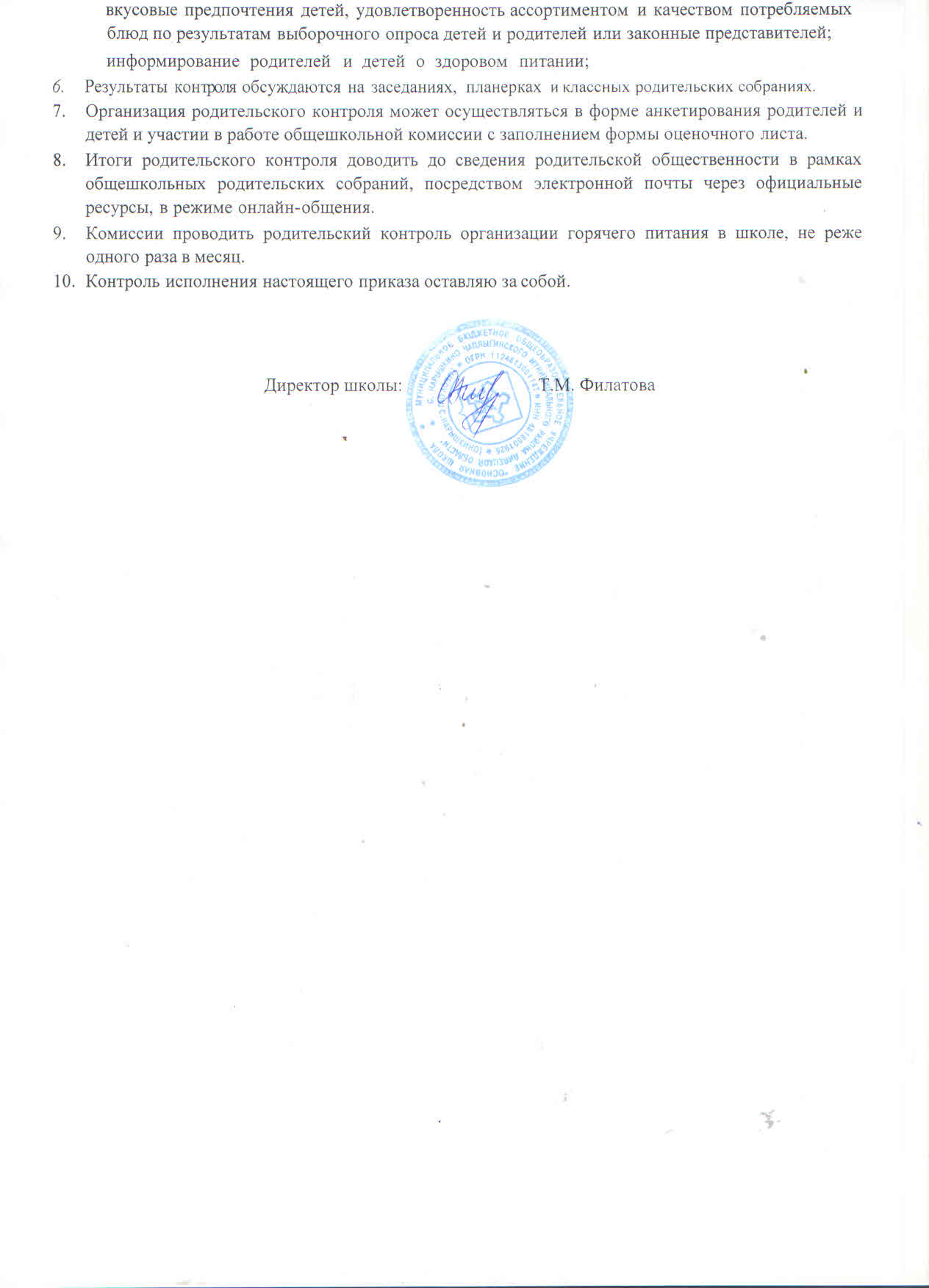 Приложение 1к приказу от 19 августа 2022 года №63Положение о родительском контроле организации горячего питания обучающнхся в МБОУ ОШ с. Нарышкино	Положение о родительском контроле организации и качества питания обучающихся разработано на основании:Федерального закона «Об образовании в Российской Федерации» от 29.12.2012r. № 273-ФЗ; Методических рекомендаций МР 2.4.0180-20 Роспотребнадзора Российской Федерации«Родительский контроль за организацией горячего питания детей в общеобразовательных организациях» от 18.05.2020г.Организация родительского контроля организации и качества питания обучающихся может осуществляться в форме анкетирования родителей и детей и участии в работе общешкольной комиссии.Комиссия по контролю за организацией питания обучающихся осуществляет свою деятельность в соответствии с законами и иными нормативными актами Российской Федерации, Уставом школы.1.2.3.1.2.4.Комиссия по контролю за организацией питания обучающихся является постоянно действующим органом самоуправления для рассмотрения основных вопросов, связанных с организацией питания школьников.В состав комиссии по контролю за организацией питания обучающихся входят представители администрации, члены Родительского комитета школы, педагоги. Обязательным требованием является участие в ней назначенного директором школы ответственного за организацию питания обучающихся.Деятельность членов комиссии по контролю за организацией питания обучающихся основывается на принципах добровольности участия в его работе, коллегиальности принятия решений, гласности.Задачи комиссии по контролю за организацией питания обучающихсяЗадачами комиссии по контролю за организацией питания обучающихся являются: обеспечение приоритетности защиты жизни и здоровья детей;проверка соответствия энергетической ценности и химического состава рационов физиологическим потребностям и энергозатратам;обеспечение максимально разнообразного здорового питания и наличие в ежедневном рационе пищевых продуктов со сниженным содержанием насыщенных жиров, простых сахаров и поваренной соли, пищевых продуктов, обогащенных витаминами, пищевыми волокнами и биологически активными веществами;обеспечение соблюдения санитарно-эпидемиологических требований на всех этапах обращения пищевых продуктов (готовых блюд);исключение использования фальсифицированных пищевых продуктов, применение технологической и кулинарной обработки пищевых продуктов, обеспечивающих сохранность их исходной пищевой ценности.Функции комиссии по контролю организации питания учащихся3.1.   Комиссия	по	контролю	организации	питания	обучающихся	обеспечивает	участие	в следующих процедурах:общественная экспертиза питания обучающихся;контроль за качеством и количеством приготовленной согласно меню пищи;изучение мнения обучающихся и их родителей (законных представителей) по организации и улучшению качества питания;участие	в   разработке	предложений	и рекомендаций	по   улучшению	качества	питания обучающихся.Права и ответственность комиссии по контролю организации питания учащихсяДля осуществления возложенных функций комиссии предоставлены следующие права:Контроль организации и качества питания обучающихся.Получение от ответственного за организацию питания информации по организации питания, качеству приготовляемых блюд и соблюдению санитарно-гигиенических норм.Заслушивание па своих заседаниях ответственного за организацию питания по обеспечению качественного питания обучающихся.Осуществление проверки работы школьной столовой не в полном составе, но в присутствии не менее трѐх человек на момент проверки.Изменение графика проверки по объективным причинам.Внесение предложений по улучшению качества питания обучающихся.Доведение	до сведения	работников школьной столовой,	педагогического коллектива, обучающихся и родителей состава и порядка работы комиссии.Организация деятельности комиссии по контролю организации питания учащихся	В состав комиссии входят представители администрации школы, члены родительского комитета, ответственный за организацию питания, члены педагогического коллектива.	Комиссия формируется на основании приказа руководителя школы. Полномочия комиссии начинаются с момента подписания соответствующего приказа.Комиссия выбирает председателя, секретаря.	Комиссия	составляет	план-график	контроля	по	организации	качественного	питания школьников.	О результатах   работы комиссия информирует   администрацию	школы и родительские комитеты.Один раз в четверть комиссия знакомит с результатами деятельности руководителя школы и один раз в полугодие общее собрание школы.	По итогам	учебного	года   комиссия	готовит   аналитическую	справку   для   отчѐта	по самообследованию образовательной организации.Заседание комиссии проводятся по мере необходимости, но не реже одного раза в четверть и считаются правомочными, если на них присутствует не менее 2/3 ее членов.	Решение комиссии принимаются большинством голосов из числа присутствующих членов путём открытого голосования и оформляются актом.Ответственность членов Комиссии	Члены Комиссии несут персональную ответственность за невыполнение или ненадлежащее исполнение возложенных на них обязанностей.Комиссия несет ответственность за необъективную оценку по организации питания и качества предоставляемых услуг.Документация комиссии по контролю организации питания учащихся	Заседания комиссии оформляются протоколом. Протоколы подписываются председателем. Приложение 1.Протоколы заседаний комиссии хранится у администрации школы.Приложение 2 к приказу от 19 августа 2022 года № 63Положениеo порядке доступа законных представителей обучающихся вшкольную столовую МБОУ ОШ с. НарышкиноОбщие положения	Положение о порядке доступа законных представителей обучающихся в организацию общественного питания в МБОУ ОШ  (далее — школьная столовая) разработано в соответствии с:Федеральным законом от 29.12.2012 № 273-ФЗ «Об образовании в РФ›;Федеральным	законом	от	30.03.1999	года	№52-ФЗ	«О	санитарно- эпидемиологическом благополучии населения» (с изм. и доп., вступ. в силу с 24.07.2015); СанПиН 2.4.5.2409-08 «Санитарно-эпидемиологические требования к организации питания обучающихся в общеобразовательных учреждениях, учреждениях начального и среднего профессионального образования»;Постановлением Главного государственного врача РФ от 23.07.2008 № 45 «Об утверждении СанПиН 2.4.5.2409-08» (вместе с СанПиН 2.4.5.2409-08 «Санитарно-эпидемиологические требования к организации питания обучающихся в общеобразовательных учреждениях, учреждениях начального и среднего профессионального образования› (далее Положение) разработано в соответствии с законами и иными нормативными правовыми актами Российской Федерации;Методическими    рекомендациями      МР      2.4.0180-20«Родительский контроль за организацией горячего питания детей в общеобразовательных организациях» (утв. Федеральной службой по надзору в сфере защиты прав потребителей и благополучия человека 18 мая 2020 г.);Уставом школы.Положение разработано с целью соблюдения прав и законных интересов обучающихся и законных представителей в области организации питания.Основными целями посещения школьной столовой законными представителями обучающихся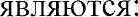 контроль качества оказания услуг по питанию детей (далее — Школа);взаимодействие законных представителей с руководством Школы и представителями организации, оказывающей услуги по питанию (далее исполнитель услуг питания), по вопросам организации питания;повышение эффективности питания.Положение устанавливает порядок организации и оформления результатов посещения законными представителями школьной столовой, а также права законных представителей при посещении школьной столовой.Законные представители при посещении школьной столовой руководствуются применимыми законами и иными нормативными правовыми актами Российской Федерации, Липецкой  области, а также Положением и иными локальными нормативными актами Школы.Законные представители при посещении школьной столовой должны действовать добросовестно, не должны нарушать и вмешиваться в процесс питания и не должны допускать неуважительного отношения к сотрудникам Школы, сотрудникам исполнителя услуг питания. обучающимся и иным посетителям.Указанные в настоящем положении термины (законные представители, обучающиеся и пр.) определяются в соответствии с Законодательством Российской Федерации.Организация и оформление посещения законными представителями школьной столовой	Законные представители посещают школьную столовую в установленном настоящим Положением порядке и в соответствии с Графиком посещения школьной столовой (Приложение№ 1), разработанным и утвержденным руководителем Школой по согласованию с председателем Родительского комитета. График своевременно доводится законным представителям, детям, руководителю образовательного учреждения.Посещение школьной столовой осуществляется законными представителями в любой учебный день во время работы школьной столовой, в том числе на переменах (сменах питания) во время реализации обучающимся горячих блюд.Во избежание создания неудобств, в работе школьной столовой Графиком посещения школьной столовой предусматривается посещение законными представителями в количестве не более 2 человек в течение одной перемены.	При составлении Графика посещения школьной столовой рекомендуется предусматривать ежедневное посещение (в дни их работы).	Законные представители имеют право выбрать для посещения как перемену, на которой организовано горячее питание для его ребенка, так и любую иную перемену, во время которой осуществляется отпуск горячего питания.График посещения школьной столовой формируется и заполняется на каждый учебный день месяца на основании заявок, поступивших от законных представителей обучающихся и согласованных уполномоченным лицом Школы.Заявка на посещение организации общественного питания подается непосредственно в Школу не позднее 1 суток до предполагаемого дня и времени посещения школьной столовой. Посещение на основании заявки, поданной в более поздний срок, возможно по согласованию с администрацией Школы.Заявка на посещение организации общественного питания подается на имя директора Школы и может быть сделана как в письменной, так и в  электронной форме.Заявка должна содержать сведения о:желаемом времени посещения (день и конкретная перемена); Ф.И.О. законного представителя;контактном номере телефона законного представителя;Ф.И.О. и классе обучающегося, в интересах которого действует законный представительЗаявка должна быть рассмотрена директором или иным уполномоченным лицом Школы не позднее одних суток с момента ее поступления. Приложение 2Результат рассмотрения заявки незамедлительно (при наличии технической возможности для связи) доводится до сведения законного представителя по указанному им контактному номеру телефона. В случае невозможности посещения школьной столовой в указанное законным представителем в заявке время, сотрудник Школы уведомляет законного представителя о ближайшем возможном для посещения времени. Новое время посещения может быть согласовано с законным представителем письменно или устно.Посещение школьной столовой осуществляется законными представителями самостоятельно или в сопровождении представителя Школы или исполнителя услуг по питанию.Законный представитель может остаться в школьной столовой и после окончания перемены (в случае если установленная продолжительность перемены менее 20 минут или для завершения в разумный срок ознакомления с процессом организации питания).По результатам посещения школьной столовой законные представители делают отметку в Журнале посещения школьной столовой (прошитой, пронумерованной и скрепленной подписью директора и печатью Школы) (Примерная форма журнала — Приложение № 3),Школой могут быть предусмотрены и реализованы иные способы фиксации родителями результатов посещения школьной столовой (например, электронная форма фиксации и пр. с фиксацией ответов на вопросы.Возможность ознакомления с содержанием Журнала посещения школьной столовой и иными формами фиксации результатов посещения может быть предоставлена комитету по образованию администрации Чаплыгинского района, работникам пищеблока и законным представителям обучающихся по их запросу.Предложения и замечания, оставленные родителями по результатам посещения, подлежат обязательному учету МБОУ ОШ с. Нарышкино, к компетенции которой относится решение вопросов в области организации питания.Рассмотрение предложений и замечаний, оставленные законньтми представителями по результатам посещении, осуществляется не реже одного раза в месяц компетентными органами образовательной организации (комиссией или советом по питанию и прочими органами) с участием представителей администрации образовательной организации, исполнителя услуг, законных представителей обучающихся и с оформлением протокола заседания.Права законных представителей при посещении школьной столовойЗаконные представители обучающихся имеют право посетить помещения, где осуществляется реализация питания и прием пищи.Допуск законных представителей (как правило, из числа имеющих медицинское образование или образование в сфере технологий общественного питания, пищевых производств) в пищевой блок и помещения для хранения сырья возможен в случае их включения в состав бракеражной комиссии приказом образовательной организации. Допуск осуществляется в соответствии с законодательством Российской Федерации и локальным актом Школы, регламентирующими деятельность бракеражной комиссии в образовательной организации.Законные представители, не входящие в состав бракеражной комиссии, получают необходимые сведения об организации питания в части деятельности исполнителя услуг питания в пищевой блоке и в помещениях для хранения сырья от членов бракеражной комиссии, присутствующих в ІlІколе во время посещения законными представителями школьной столовой, и (или) путем ознакомления с документацией о бракераже, предусмотренной Российским законодательством.Законным представителям обучающихся должна быть предоставлена возможность:сравнить меню питания на день посещения с утвержденным примерным меню с фактически выдаваемыми блюдами;наблюдать осуществление бракеража готовой продукции или получить у компетентных лиц сведения об осуществленном в день посещения организации общественного питания бракераже готовой продукции и сырья:проверить температуру (бесконтактным термометром) и вес блюд меню, наблюдать полноту потребления блюд и продукции меню (оценить «поедаемость» блюд);зафиксировать результаты наблюдений в Книге посещения школьной столовой, довести информацию до сведения администрации Школы и совета родителей;реализовать иные права.Заключительные положенияСодержание Положения доводится до сведения законных представителей обучающихся путем его размещения в информационном уголке и на сайте Школы, а так же на общешкольном родительское собрании и родительских собраниях в классах.	Содержание Положения и График посещения школьной столовой доводится до сведения сотрудников исполнителя услуг питанияРуководитель Школы назначает сотрудников, ответственных за взаимодействие с родителями в рамках посещения ими школьной столовой (за их информирование, прием и рассмотрение заявок на посещение, согласование времени посещения, уведомление родителей о результатах рассмотрения заявки, ведение предусмотренной Положением документации), организует рассмотрение результатов посещения не реже одного раза в месяц.Школа в лице ответственного сотрудника должна:информировать законных представителей о порядке, режиме работы школьной столовой и действующих на территории школьной столовой правилах поведения; родителей обучающихся о содержании Положения;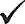 проводить разъяснения и лекции на тему посещения родителями школьной столовой;проводить с сотрудниками образовательной организации разъяснения на тему посещения законными представителями школьной столовой.	Контроль за реализацией Положения осуществляет директор Школы и иные органы в соответствии с их компетенцией.